ГУБЕРНАТОР ХАНТЫ-МАНСИЙСКОГО АВТОНОМНОГО ОКРУГА - ЮГРЫПОСТАНОВЛЕНИЕот 21 августа 2013 г. N 106О ПОРЯДКЕ РАЗМЕЩЕНИЯ СВЕДЕНИЙ О ДОХОДАХ, РАСХОДАХ,ОБ ИМУЩЕСТВЕ И ОБЯЗАТЕЛЬСТВАХ ИМУЩЕСТВЕННОГО ХАРАКТЕРАОТДЕЛЬНЫХ КАТЕГОРИЙ ЛИЦ И ЧЛЕНОВ ИХ СЕМЕЙ НА ЕДИНОМОФИЦИАЛЬНОМ САЙТЕ ГОСУДАРСТВЕННЫХ ОРГАНОВ ХАНТЫ-МАНСИЙСКОГОАВТОНОМНОГО ОКРУГА - ЮГРЫ И ПРЕДОСТАВЛЕНИЯ ЭТИХ СВЕДЕНИЙОБЩЕРОССИЙСКИМ И ОКРУЖНЫМ СРЕДСТВАМ МАССОВОЙ ИНФОРМАЦИИДЛЯ ОПУБЛИКОВАНИЯВ соответствии с Федеральным законом от 25 декабря 2008 года N 273-ФЗ "О противодействии коррупции", руководствуясь Указом Президента Российской Федерации от 8 июля 2013 года N 613 "Вопросы противодействия коррупции", Законами Ханты-Мансийского автономного округа - Югры от 19 ноября 2001 года N 75-оз "О Губернаторе Ханты-Мансийского автономного округа - Югры", от 25 февраля 2003 года N 14-оз "О нормативных правовых актах Ханты-Мансийского автономного округа - Югры", от 25 сентября 2008 года N 86-оз "О мерах по противодействию коррупции в Ханты-Мансийском автономном округе - Югре" постановляю:(в ред. постановления Губернатора ХМАО - Югры от 02.05.2023 N 59)1. Утвердить:Порядок размещения сведений о доходах, расходах, об имуществе и обязательствах имущественного характера отдельных категорий лиц и членов их семей на едином официальном сайте государственных органов Ханты-Мансийского автономного округа - Югры и предоставления этих сведений общероссийским и окружным средствам массовой информации для опубликования (Приложение 1);Форму размещения сведений о доходах, расходах, об имуществе и обязательствах имущественного характера отдельных категорий лиц и членов их семей на едином официальном сайте государственных органов Ханты-Мансийского автономного округа - Югры (Приложение 2);Форму размещения обобщенной информации об исполнении (ненадлежащем исполнении) лицами, замещающими муниципальные должности депутата представительного органа муниципального образования Ханты-Мансийского автономного округа - Югры, обязанности представить сведения о доходах, расходах, об имуществе и обязательствах имущественного характера (Приложение 3).(абзац введен постановлением Губернатора ХМАО - Югры от 02.05.2023 N 59)2. Постановление Губернатора Ханты-Мансийского автономного округа - Югры от 12 мая 2010 года N 84 "О размещении сведений о доходах, об имуществе и обязательствах имущественного характера лиц, замещающих государственные должности Ханты-Мансийского автономного округа - Югры, государственных гражданских служащих Ханты-Мансийского автономного округа - Югры и членов их семей на едином официальном сайте государственных органов Ханты-Мансийского автономного округа - Югры и предоставлении этих сведений общероссийским и окружным средствам массовой информации для опубликования" признать утратившим силу.3. Органам государственной власти Ханты-Мансийского автономного округа - Югры обеспечить размещение сведений о расходах отдельных категорий лиц и членов их семей за 2012 год на едином официальном сайте государственных органов Ханты-Мансийского автономного округа - Югры в течение 14 рабочих дней со дня официального опубликования настоящего постановления.4. Рекомендовать органам местного самоуправления муниципальных образований Ханты-Мансийского автономного округа - Югры:руководствоваться настоящим постановлением при разработке и утверждении порядка размещения сведений о доходах, расходах, об имуществе и обязательствах имущественного характера лиц, замещающих муниципальные должности и должности муниципальной службы, и членов их семей на официальных сайтах органов местного самоуправления и предоставления этих сведений общероссийским и окружным средствам массовой информации для опубликования;обеспечить размещение сведений о расходах лиц, замещающих муниципальные должности, должности муниципальной службы и членов их семей за 2012 год на официальных сайтах органов местного самоуправления муниципальных образований Ханты-Мансийского автономного округа - Югры в течение 14 рабочих дней со дня официального опубликования настоящего постановления.ГубернаторХанты-Мансийскогоавтономного округа - ЮгрыН.В.КОМАРОВАПриложение 1к постановлению ГубернатораХанты-Мансийскогоавтономного округа - Югрыот 21 августа 2013 года N 106ПОРЯДОКРАЗМЕЩЕНИЯ СВЕДЕНИЙ О ДОХОДАХ, РАСХОДАХ, ОБ ИМУЩЕСТВЕИ ОБЯЗАТЕЛЬСТВАХ ИМУЩЕСТВЕННОГО ХАРАКТЕРА ОТДЕЛЬНЫХКАТЕГОРИЙ ЛИЦ И ЧЛЕНОВ ИХ СЕМЕЙ НА ЕДИНОМ ОФИЦИАЛЬНОМ САЙТЕГОСУДАРСТВЕННЫХ ОРГАНОВ ХАНТЫ-МАНСИЙСКОГО АВТОНОМНОГООКРУГА - ЮГРЫ И ПРЕДОСТАВЛЕНИЯ ЭТИХ СВЕДЕНИЙ ОБЩЕРОССИЙСКИМИ ОКРУЖНЫМ СРЕДСТВАМ МАССОВОЙ ИНФОРМАЦИИ ДЛЯ ОПУБЛИКОВАНИЯ(ДАЛЕЕ - ПОРЯДОК)1. Настоящим Порядком устанавливаются обязанности органов государственной власти Ханты-Мансийского автономного округа - Югры (далее - автономный округ) по размещению сведений о доходах, расходах, об имуществе и обязательствах имущественного характера лиц, замещающих государственные должности автономного округа; государственных гражданских служащих автономного округа, замещающих должности, отнесенные к высшей группе должностей государственной гражданской службы автономного округа, включенных в перечень, утвержденный постановлением Губернатора автономного округа от 14 августа 2009 года N 130 "Об утверждении перечня должностей государственной гражданской службы Ханты-Мансийского автономного округа - Югры, при назначении на которые граждане и при замещении которых гражданские служащие обязаны представлять сведения о своих доходах, об имуществе и обязательствах имущественного характера, а также сведения о доходах, об имуществе и обязательствах имущественного характера своих супруги (супруга) и несовершеннолетних детей" (далее также - гражданские служащие), их супруг (супругов) и несовершеннолетних детей в информационно-телекоммуникационной сети "Интернет" на едином официальном сайте государственных органов автономного округа (далее - официальный сайт) и предоставлению этих сведений общероссийским и окружным средствам массовой информации для опубликования в связи с их запросами, если федеральным законодательством не установлен иной порядок размещения указанных сведений и (или) их предоставления общероссийским и окружным средствам массовой информации для опубликования.(в ред. постановлений Губернатора ХМАО - Югры от 28.05.2018 N 41, от 16.03.2023 N 34)2. На официальном сайте размещаются, общероссийским и окружным средствам массовой информации предоставляются для опубликования следующие сведения о доходах, расходах, об имуществе и обязательствах имущественного характера лиц, указанных в пункте 1 настоящего Порядка:а) перечень объектов недвижимого имущества, принадлежащих лицам, указанным в пункте 1 настоящего Порядка, на праве собственности или находящихся в их пользовании, с указанием вида, площади и страны расположения каждого из таких объектов;б) перечень транспортных средств с указанием вида и марки, принадлежащих на праве собственности лицам, указанным в пункте 1 настоящего Порядка;в) декларированный годовой доход лиц, указанных в пункте 1 настоящего Порядка;г) сведения об источниках получения средств, за счет которых совершены сделки (совершена сделка) по приобретению земельного участка, другого объекта недвижимого имущества, транспортного средства, ценных бумаг (долей участия, паев в уставных (складочных) капиталах организаций), цифровых финансовых активов, цифровой валюты, если общая сумма таких сделок (сумма такой сделки) превышает общий доход лица, указанного в пункте 1 настоящего Порядка, и его супруги (супруга) за три последних года, предшествующих отчетному периоду.(пп. "г" в ред. постановления Губернатора ХМАО - Югры от 23.03.2021 N 33)3. В размещаемых на официальных сайтах и предоставляемых общероссийским и окружным средствам массовой информации для опубликования сведениях о доходах, расходах, об имуществе и обязательствах имущественного характера запрещается указывать:а) иные сведения (кроме указанных в пункте 2 настоящего Порядка) о доходах лиц, указанных в пункте 1 настоящего Порядка, об имуществе, принадлежащем на праве собственности названным лицам, и об их обязательствах имущественного характера;б) персональные данные лиц, указанных в пункте 1 настоящего Порядка;в) данные, позволяющие определить место жительства, почтовый адрес, телефон и иные индивидуальные средства коммуникации лиц, указанных в пункте 1 настоящего Порядка;г) данные, позволяющие определить местонахождение объектов недвижимого имущества, принадлежащих лицам, указанным в пункте 1 настоящего Порядка, на праве собственности или находящихся в их пользовании;д) информацию, отнесенную к государственной тайне или являющуюся конфиденциальной.4. На официальном сайте размещаются сведения о доходах, расходах, об имуществе и обязательствах имущественного характера по форме, утвержденной настоящим Постановлением.По письменной просьбе лица, предоставляющего сведения о доходах, расходах, об имуществе и обязательствах имущественного характера, в графе "Декларированный годовой доход за отчетный год (руб.)" отдельной строкой указывается в том числе сумма дохода, полученного от продажи имущества либо осуществления иной деятельности в соответствии с федеральным законодательством.(абзац введен постановлением Губернатора ХМАО - Югры от 18.04.2016 N 40; в ред. постановления Губернатора ХМАО - Югры от 05.07.2016 N 80)5. Сведения о доходах, расходах, об имуществе и обязательствах имущественного характера, указанные в пункте 2 настоящего Порядка, за весь период замещения лицами, указанными в пункте 1 настоящего Порядка (за исключением их супруг (супругов) и несовершеннолетних детей), должностей, замещение которых влечет за собой размещение их сведений о доходах, расходах, об имуществе и обязательствах имущественного характера, а также сведения о доходах, расходах, об имуществе и обязательствах имущественного характера их супруг (супругов) и несовершеннолетних детей находятся на официальном сайте того органа, в котором данные лица замещают должность (либо находятся на его обеспечении), и ежегодно обновляются в течение 14 рабочих дней со дня истечения срока, установленного для их подачи.6. Размещение на официальном сайте и предоставление общероссийским и окружным средствам массовой информации для опубликования сведений о доходах, расходах, об имуществе и обязательствах имущественного характера, указанных в пункте 2 настоящего Порядка:а) представленных лицами, замещающими государственные должности автономного округа, указанные в пунктах 1 - 4, 5.1, 23 - 24.1 статьи 1 Закона Ханты-Мансийского автономного округа - Югры от 24 октября 2005 года N 89-оз "О государственных должностях Ханты-Мансийского автономного округа - Югры", должности государственной гражданской службы автономного округа, назначение на которые и освобождение от которых осуществляется Губернатором автономного округа, должности государственной гражданской службы автономного округа в Аппарате Губернатора, Правительства автономного округа, Департаменте административного обеспечения автономного округа обеспечивается Управлением кадров и наград Аппарата Губернатора, Правительства автономного округа;(в ред. постановлений Губернатора ХМАО - Югры от 22.03.2014 N 34, от 18.04.2016 N 40, от 28.05.2018 N 41, от 08.02.2023 N 14, от 14.09.2023 N 150)а.1) представленных лицами, замещающими должности государственной гражданской службы автономного округа, назначение на которые и освобождение от которых осуществляется директором Департамента государственной гражданской службы, кадровой политики и профилактики коррупции автономного округа, обеспечивается Управлением профилактики коррупционных и иных правонарушений Департамента государственной гражданской службы, кадровой политики и профилактики коррупции автономного округа (далее - уполномоченный орган);(пп. "а.1" введен постановлением Губернатора ХМАО - Югры от 14.09.2023 N 150)б) представленных лицами, замещающими иные государственные должности автономного округа, должности государственной гражданской службы автономного округа, обеспечивается подразделениями по вопросам государственной службы и кадров органов государственной власти автономного округа.7. Утратил силу. - Постановление Губернатора ХМАО - Югры от 22.03.2014 N 34.8. Уполномоченный орган, подразделения по вопросам государственной службы и кадров органов государственной власти автономного округа:(в ред. постановления Губернатора ХМАО - Югры от 14.09.2023 N 150)а) в течение трех рабочих дней со дня поступления запроса от общероссийского и (или) окружного средства массовой информации сообщают о нем служащему, в отношении которого поступил запрос;б) в течение семи рабочих дней со дня поступления запроса от общероссийского и (или) окружного средства массовой информации обеспечивают предоставление ему сведений, указанных в пункте 2 настоящего Порядка, в том случае, если запрашиваемые сведения отсутствуют на официальном сайте.9. Государственные гражданские служащие органов государственной власти автономного округа, обеспечивающие размещение сведений о доходах, расходах, об имуществе и обязательствах имущественного характера на официальном сайте и их представление общероссийским и окружным средствам массовой информации для опубликования, несут в соответствии с законодательством Российской Федерации ответственность за несоблюдение настоящего Порядка, а также за разглашение сведений, отнесенных к государственной тайне или являющихся конфиденциальными.Приложение 2к постановлению ГубернатораХанты-Мансийскогоавтономного округа - Югрыот 21 августа 2013 года N 106Сведенияо доходах, расходах, об имуществе и обязательствахимущественного характера_________________________________________(полное наименование должности)за период с 1 января по 31 декабря _____ года--------------------------------<*> - по письменной просьбе лица, предоставляющего сведения о доходах, расходах, об имуществе и обязательствах имущественного характера, отдельной строкой указывается в том числе сумма дохода, полученного от продажи имущества либо осуществления иной деятельности в соответствии с федеральным законодательством;<**> - информация об источниках получения средств, за счет которых совершены сделки (совершена сделка) по приобретению земельного участка, другого объекта недвижимого имущества, транспортного средства, ценных бумаг (долей участия, паев в уставных (складочных) капиталах организаций), цифровых финансовых активов, цифровой валюты, если общая сумма таких сделок превышает общий доход данного лица и его супруги (супруга) за три последних года, предшествующих отчетному периоду.(в ред. постановления Губернатора ХМАО - Югры от 23.03.2021 N 33)Приложение 3к постановлению ГубернатораХанты-Мансийскогоавтономного округа - Югрыот 21 августа 2013 года N 106Обобщенная информацияоб исполнении (ненадлежащем исполнении) лицами, замещающимимуниципальные должности депутата________________________________________________________,(наименование представительного органа, муниципальногообразования) обязанности представить сведения о доходах,расходах, об имуществе и обязательствах имущественногохарактера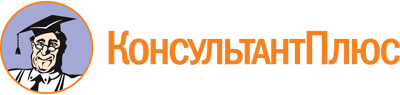 Постановление Губернатора ХМАО - Югры от 21.08.2013 N 106
(ред. от 14.09.2023)
"О Порядке размещения сведений о доходах, расходах, об имуществе и обязательствах имущественного характера отдельных категорий лиц и членов их семей на едином официальном сайте государственных органов Ханты-Мансийского автономного округа - Югры и предоставления этих сведений общероссийским и окружным средствам массовой информации для опубликования"Документ предоставлен КонсультантПлюс

www.consultant.ru

Дата сохранения: 09.04.2024
 Список изменяющих документов(в ред. постановлений Губернатора ХМАО - Югры от 22.03.2014 N 34,от 20.07.2015 N 79, от 04.12.2015 N 156, от 18.04.2016 N 40,от 05.07.2016 N 80, от 28.05.2018 N 41, от 23.03.2021 N 33,от 08.02.2023 N 14, от 16.03.2023 N 34, от 02.05.2023 N 59,от 14.09.2023 N 150)Список изменяющих документов(в ред. постановлений Губернатора ХМАО - Югры от 22.03.2014 N 34,от 20.07.2015 N 79, от 04.12.2015 N 156, от 18.04.2016 N 40,от 05.07.2016 N 80, от 28.05.2018 N 41, от 23.03.2021 N 33,от 08.02.2023 N 14, от 16.03.2023 N 34, от 14.09.2023 N 150)Список изменяющих документов(в ред. постановлений Губернатора ХМАО - Югры от 18.04.2016 N 40,от 05.07.2016 N 80, от 23.03.2021 N 33)Декларированный годовой доход за отчетный год (руб.) <*>Перечень объектов недвижимого имущества и транспортных средств, принадлежащих на праве собственности (источники получения средств, за счет которых совершена сделка) <**>Перечень объектов недвижимого имущества и транспортных средств, принадлежащих на праве собственности (источники получения средств, за счет которых совершена сделка) <**>Перечень объектов недвижимого имущества и транспортных средств, принадлежащих на праве собственности (источники получения средств, за счет которых совершена сделка) <**>Перечень объектов недвижимого имущества и транспортных средств, принадлежащих на праве собственности (источники получения средств, за счет которых совершена сделка) <**>Перечень объектов недвижимого имущества, находящегося в пользованииПеречень объектов недвижимого имущества, находящегося в пользованииПеречень объектов недвижимого имущества, находящегося в пользованииСведения об источниках получения средств, за счет которых совершена сделка по приобретению ценных бумаг (долей участия, паев в уставных (складочных) капиталах организаций), цифровых финансовых активов, цифровой валюты <**>Декларированный годовой доход за отчетный год (руб.) <*>вид объектов недвижимостиплощадь (кв. м)страна расположениятранспортные средства (вид, марка)вид объектов недвижимостиплощадь (кв. м)страна расположенияСведения об источниках получения средств, за счет которых совершена сделка по приобретению ценных бумаг (долей участия, паев в уставных (складочных) капиталах организаций), цифровых финансовых активов, цифровой валюты <**>Фамилия, имя, отчество лица, замещающего соответствующую должностьСупруга (супруг) (без указания персональных данных)Несовершеннолетний ребенок (без указания персональных данных)Список изменяющих документов(введена постановлением Губернатора ХМАО - Югры от 02.05.2023 N 59)Количество лиц, замещающих муниципальные должности депутата представительного органа муниципального образования, обязанных представить сведения о доходах, расходах, об имуществе и обязательствах имущественного характераКоличество лиц, замещающих муниципальные должности депутата представительного органа муниципального образования, представивших сведения о доходах, расходах, об имуществе и обязательствах имущественного характера в установленный законодательством срокКоличество лиц, замещающих муниципальные должности депутата представительного органа муниципального образования, представивших сведения о доходах, расходах, об имуществе и обязательствах имущественного характера с нарушением установленного законодательством срокаКоличество лиц, замещающих муниципальные должности депутата представительного органа муниципального образования, не представивших сведения о доходах, расходах, об имуществе и обязательствах имущественного характера в установленный законодательством срок